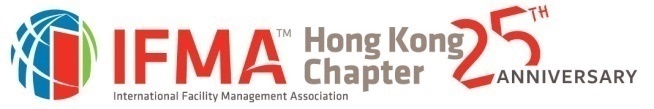 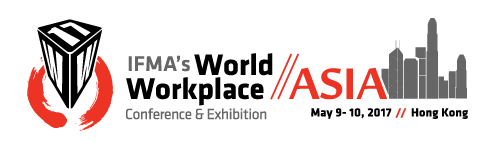 Asia Pacific Best Managed Sustainability Program AwardAward will be presented at IFMA HK Chapter 25th Anniversary Dinner & 2017 Asia Pacific Awards of Excellence Awards Presentation Ceremony on May 9, 2017 in the Hong Kong Jockey Club.                This award recognizes a facility whose facility management’s sustainability program has had a substantial positive effect on the environment and the organization. Criteria Questions:Eight major sustainability categories (energy, water, materials and resources, workplace management, indoor environmental quality, quality of services, waste and site impact): Describe sample initiatives for each of the 8 major sustainability categories and explain the related metrics (30%)Organization's strategy alignment: State how to align FM strategy with the overall organization's strategy. (15%)Leadership engagement: List the strategies to keep leadership engaged in and committed to a sustainability initiative. (20%)Communications: Describe application of strong communications plan. (15%)Achievement: Demonstrate how the application of sustainability initiatives enhance the workplace. (20%) Remarks: Nominator must be an IFMA member for a minimum of one year.Application should be submitted to World Workplace Asia 2017 Secretariat Office by March 31, 2017 to be considered:
Ms. Bernice Cheng
+852 25120111
hk-ifma.administrator@ifma.org.hkSubmittals should cover activities from January 1, 2015 to February 28, 2017. Each nomination should be based on either no more than 3 projects or 1 specific project, or 1 specific initiative as specified by each award within the calendar year.Nominator can submit more than one nomination for each category.Written submission with maximum 750 words describing the selected project(s) and why your project deserves to win.  Written submission should be in WORD format.A maximum of 5 pages of attachments and 3 testimonials you believe will support your entry and help judges to understand your project, e.g. High quality before-and-after photographs that are clearly captioned, explaining the image and the date the photograph was taken, to assist explaining and demonstrating the project Plans and layouts to assist explaining and demonstrating the project.Other evidence including media coverage, business endorsements, professional / industrial recognitions, partnership engagement or community feedback.All attachments should be in PDF format.